 Твой профсоюз - твоя опора и защита!Если вдруг появятся проблемы	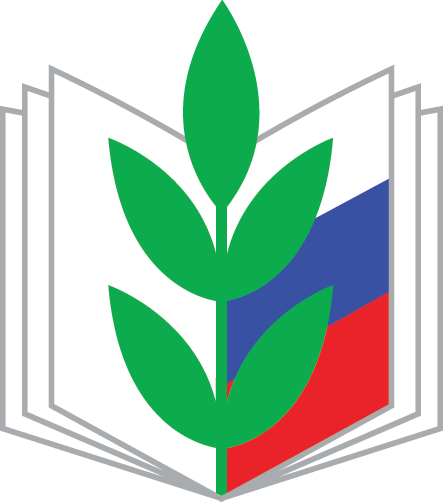 И сомнений давит тяжкий груз –В справедливость веры не теряйтеИ смелей вступайте в Профсоюз!Будем жить достойно и счастливо,Поколенье новое растить.Профсоюз наращивает силу,Чтобы нас с тобою защитить!ПРОФСОЮЗ сегодня является единственной организацией, имеющей право по закону и способной на деле представлять интересы и защищать права работников.Сила профсоюза  – в ее массовости, в сплоченности членов, в энергичном и принципиальном профсоюзном комитете, который:Протягивает руку помощи!Решает социальные проблемы!Отстаивает права и интересы человека труда!Формирует основные требования к работодателю!Содействует росту заработной платы!Осуществляет реальную помощь при аттестации!Юридически поддерживает и защищает!Знает, что делать!Вступив в профсоюз, ты стал членом организации, положение которой в обществе гарантированы конституцией и другими законодательными актами страны. В силу этого твоя профсоюзная организация способна эффективно на законных основаниях отстаивать и защищать твои профессиональные, социально-экономические интересы и права. Отказавшись от членства в профсоюзе, ты не только теряешь все преимущества, но и рискуешь остаться один на один с работодателем.
 Системами профсоюзов, все их органы - каждый на своем уровне осуществляют задачи социальной защиты членов профсоюза. 
Наряду с этим член профсоюза имеет право:обсуждать на профсоюзных собраниях все вопросы работы профсоюзной организации, получать необходимую информацию о работе предприятия, профкома и вышестоящих профсоюзных органов;обучаться на профсоюзных курсах и семинарах;обращаться и участвовать в работе комиссии по трудовым спорам, социальному страхованию, охране труда;обеспечиваться в преимущественном порядке путевками на санаторно-курортное лечение на льготных условиях;участвовать в урегулировании коллективных трудовых споров;избирать и  быть избранным в профорганы и др.
Какие преимущества получают работники, вступая в профсоюз?Работнику - члену профсоюза гарантировано право на защиту своих трудовых и социально- экономических интересов со стороны профсоюзной организации по вопросам оплаты труда, обеспечения занятости, режима рабочего времени и отдыха, безопасности труда и техники безопасности и многим др. вопросам.Работник - член профсоюза в значительно большей степени, чем его не состоящий в союзе коллега по работе, защищен от угрозы увольнения по инициативе администрации и может быть уволен с предприятия только с согласия соответствующего профоргана. (Кроме случаев прогула без уважительной причины, появления на работе в нетрезвом состоянии или хищения).Работники - члены профсоюза могут реально влиять на установление системы оплаты труда, формы материального поощрения, утверждение положений о премировании и т.д.Член профсоюза имеет право получить от своей профорганизации бесплатную юридическую помощь. При возникновении конфликтов по вопросам, трудового и социального права профсоюз представляет интересы своих членов в суде.В критической ситуации профсоюз оказывает материальную поддержку своим членам.Сила членов профсоюза в их единении. Больше зарплата, лучше условия труда, выше безопасность на рабочем месте. Все эти вопросы можно решать лишь вместе.При увольнении по сокращению численности штата администрация обязана предупредить работника за два месяца, а профсоюзную организацию за три, т.е. у члена профсоюза гораздо больше шансов остаться на работе, т.к. профсоюзная организация, рассматривая целесообразность проведения сокращения и его законность, может воздействовать на администрацию и предотвратить сокращение.
Что теряют работники, лишаясь профсоюзного членства?Защиту своих профессиональных прав и социально-экономических интересов через профком.Защиту при всех нарушениях трудового законодательства (вопросы трудового договора (контракта), а значит, приема на работу, перевода на другую работу, режима рабочего времени и отдыха, оплаты труда, гарантий и компенсаций, льгот и преимуществ, предусмотренных не только законодательством, но и коллективным договором, применение администрацией мер дисциплинарных взысканий и др.).При задержках с выплатами зарплаты теряют помощь профкома в оформлении документов в комиссию по трудовым спорам и в суд.Защиту профсоюзным комитетом от увольнения.Помощь профкома в повышении квалификации, в обучении новым профессиям, в трудоустройстве.Бесплатную юридическую помощь и консультации, защиту в суде. Работник - не член профсоюза будет вынужден при необходимости обращаться за юридической помощью за соответствующую плату и защищать свои права в одиночку.Помощь в организации санаторно-курортного лечения и отдыха в здравницах, принадлежащих профсоюзам, на льготных условиях.Возможность получить материальную помощь через профком, профсоюзные Фонды социальной защиты.Наш девиз: «Наша сила – в нашей сплоченности!» 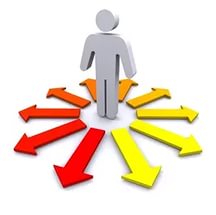 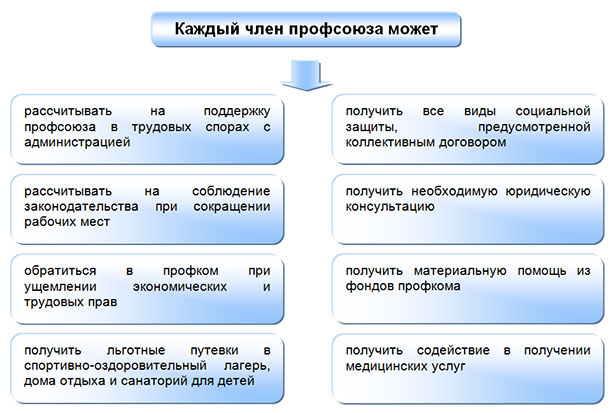  ОСНОВНЫЕ НАПРАВЛЕНИЯ РАБОТЫ  ПРОФКОМА:
1. Работа администрации и профкома в социально-правовой сфере:участие в разработке проекта коллективного договора;подготовка и внесение на рассмотрение профсоюзных собраний вопросов по социально-трудовым вопросам;участие в разработке локальных нормативных актов детского сада;участие в работе по контролю за соблюдением трудового законодательства в детском саду;участие представителей профкома при распределении учебной нагрузки, составлении графика отпусков;оказание материальной помощи членам профсоюза.2. Организационная работа комитета профсоюза:планирование работы профкома;подготовка и проведение профсоюзных собраний;формирование мотивации профсоюзного членства среди персонала детского сада;контроль за поступлением и расходованием членских взносов;оформление профсоюзных документов.3. Работа администрации детского сада и профкома в области охраны труда:участие в аттестации рабочих мест;подготовка вопросов по охране труда для обсуждения на общесадовых собраниях, педсоветах, совещаниях при заведующем;участие в работе по обеспечению требований охраны труда и техники безопасности в детском саду;участие в расследовании несчастных случаев на производстве.4. Информационная деятельность: доведение информации о работе профкома, за полугодие, год (выступление председателей, зам. председателей). проведение совещаний.наглядное оформление информации на стендах в отделе, учреждении.рассылка постановлений, решений, итоговых сведений обучастии в акциях, проводимых профсоюзом, территориальной организацией, информации о результатах акций.изготовление информационных бюллетеней, экспресс листков, использование локальной компьютерной сети.контроль за поступлением профсоюзных газет, изданий.5. Деятельность профкома по организации досуга членов профсоюза:участие в организации и проведении в коллективе общегосударственных праздников;организация совместного досуга персонала детского сада (экскурсий, поездок по памятным местам и др.);организация и проведение в коллективе профессиональных праздников;чествования юбиляров.6. Работа по оздоровлению членов профсоюза:организация физкультурной и оздоровительной работы среди членов профсоюза;организация возможности санаторного лечения членов профсоюза;оздоровление детей сотрудников в летних лагерях и санаториях.СОСТАВ ПРОФСОЮЗНОЙ ОРГАНИЗАЦИИПРЕДСЕДАТЕЛЬ ППОЧернуха Оксана Анатольевна СОСТАВ ПОСТОЯННО ДЕЙСТВУЮЩИХ КОМИССИЙ ПРОФКОМА:Комиссия по охране труда: уполномоченный - Семенчук И.Ф.Культурно-массовая и спортивно-оздоровительная комиссия:Председатель:Аристова Светлана Леонидовна.Джемелева Эльзара Джаферовна, Комиссия по организационно-информационной работе:Председатель: Лактюшина Дарья Александровна.Комиссия по социально - экономической защите прав трудящихся:Председатель: Гурина Яна Анатольевна. Гриценко Ирина Анатольевна, Голуб Юлия Олеговна.                                                      Ревизионная комиссия:Председатель: Нищакова Елена Нафанаиловна.
Кошелева Елена Николаевна, Ясинская Наталья Александровна.                        Секретарь: Аристов Анастасия Дмитриевна.Действующее законодательствоТрудовой кодекс Российской ФедерацииФедеральный закон РФ "О профсоюзах, их правах и гарантиях деятельности"Федеральный закон РФ "Об общественных объединениях"Федеральный закон РФ "Об образовании в Российской Федерации"Устав профессионального союза работников народного образования и науки РФ